Model OSI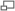 Hubungan antara OSI Reference Model, DARPA Reference Model dan stack protokol TCP/IPModel referensi jaringan terbuka OSI atau OSI Reference Model for open networking adalah sebuah model arsitektural jaringan yang dikembangkan oleh badan International Organization for Standardization (ISO) di Eropa pada tahun 1977. OSI sendiri merupakan singkatan dari Open System Interconnection. Model ini disebut juga dengan model "Model tujuh lapis OSI" (OSI seven layer model).Sebelum munculnya model referensi OSI, sistem jaringan komputer sangat tergantung kepada pemasok (vendor). OSI berupaya membentuk standar umum jaringan komputer untuk menunjang interoperatibilitas antar pemasok yang berbeda. Dalam suatu jaringan yang besar biasanya terdapat banyak protokol jaringan yang berbeda. Tidak adanya suatu protokol yang sama, membuat banyak perangkat tidak bisa saling berkomunikasi.Model referensi ini pada awalnya ditujukan sebagai basis untuk mengembangkan protokol-protokol jaringan, meski pada kenyataannya inisatif ini mengalami kegagalan. Kegagalan itu disebabkan oleh beberapa faktor berikut:Standar model referensi ini, jika dibandingkan dengan model referensi DARPA (Model Internet) yang dikembangkan oleh Internet Engineering Task Force (IETF), sangat berdekatan. Model DARPA adalah model basis protokol TCP/IP yang populer digunakan.Model referensi ini dianggap sangat kompleks. Beberapa fungsi (seperti halnya metode komunikasi connectionless) dianggap kurang bagus, sementara fungsi lainnya (seperti flow control dan koreksi kesalahan) diulang-ulang pada beberapa lapisan.Pertumbuhan Internet dan protokol TCP/IP (sebuah protokol jaringan dunia nyata) membuat OSI Reference Model menjadi kurang diminati.Pemerintah Amerika Serikat mencoba untuk mendukung protokol OSI Reference Model dalam solusi jaringan pemerintah pada tahun 1980-an, dengan mengimplementasikan beberapa standar yang disebut dengan Government Open Systems Interconnection Profile (GOSIP). Meski demikian. usaha ini akhirnya ditinggalkan pada tahun 1995, dan implementasi jaringan yang menggunakan OSI Reference model jarang dijumpai di luar Eropa.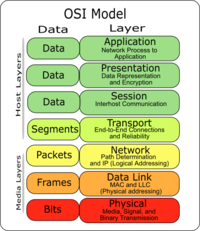 OSI Reference Model pun akhirnya dilihat sebagai sebuah model ideal dari koneksi logis yang harus terjadi agar komunikasi data dalam jaringan dapat berlangsung. Beberapa protokol yang digunakan dalam dunia nyata, semacam TCP/IP, DECnet dan IBM Systems Network Architecture (SNA) memetakan tumpukan protokol (protocol stack) mereka ke OSI Reference Model. OSI Reference Model pun digunakan sebagai titik awal untuk mempelajari bagaimanabeberapa protokol jaringan di dalam sebuah kumpulan protokol dapat berfungsi dan berinteraksi.Struktur tujuh lapis model OSI, bersamaan dengan protocol data unit pada setiap lapisanOSI Reference Model memiliki tujuh lapis, yakni sebagai berikutLapisan ke-Nama lapisanKeterangan7Application layerBerfungsi sebagai antarmuka dengan aplikasi dengan fungsionalitas jaringan, mengatur bagaimana aplikasi dapat mengakses jaringan, dan kemudian membuat pesan-pesan kesalahan. Protokol yang berada dalam lapisan ini adalah HTTP, FTP, SMTP, dan NFS.6Presentation layerBerfungsi untuk mentranslasikan data yang hendak ditransmisikan oleh aplikasi ke dalam format yang dapat ditransmisikan melalui jaringan. Protokol yang berada dalam level ini adalah perangkat lunak redirektor (redirector software), seperti layanan Workstation (dalam Windows NT) dan juga Network shell (semacam Virtual Network Computing (VNC) atau Remote Desktop Protocol (RDP)).5Session layerBerfungsi untuk mendefinisikan bagaimana koneksi dapat dibuat, dipelihara, atau dihancurkan. Selain itu, di level ini juga dilakukan resolusi nama.4Transport layerBerfungsi untuk memecah data ke dalam paket-paket data serta memberikan nomor urut ke paket-paket tersebut sehingga dapat disusun kembali pada sisi tujuan setelah diterima. Selain itu, pada level ini juga membuat sebuah tanda bahwa paket diterima dengan sukses (acknowledgement), dan mentransmisikan ulang terhadp paket-paket yang hilang di tengah jalan.3Network layerBerfungsi untuk mendefinisikan alamat-alamat IP, membuat header untuk paket-paket, dan kemudian melakukan routing melalui internetworking dengan menggunakan router dan switch layer-3.2Data-link layerBefungsi untuk menentukan bagaimana bit-bit data dikelompokkan menjadi format yang disebut sebagai frame. Selain itu, pada level ini terjadi koreksi kesalahan, flow control, pengalamatan perangkat keras (seperti halnya Media Access Control Address (MAC Address)), dan menetukan bagaimana perangkat-perangkat jaringan seperti hub, bridge, repeater, dan switch layer 2 beroperasi. Spesifikasi IEEE 802, membagi level ini menjadi dua level anak, yaitu lapisan Logical Link Control (LLC) dan lapisan Media Access Control (MAC).1Physical layerBerfungsi untuk mendefinisikan media transmisi jaringan, metode pensinyalan, sinkronisasi bit, arsitektur jaringan (seperti halnya Ethernet atau Token Ring), topologi jaringan dan pengabelan. Selain itu, level ini juga mendefinisikan bagaimana Network Interface Card (NIC) dapat berinteraksi dengan media kabel atau radio.